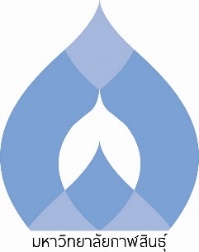 บัณฑิตศึกษา  คณะเทคโนโลยีการเกษตรมหาวิทยาลัยกาฬสินธุ์ ผลการตรวจรูปแบบวิทยานิพนธ์.............................................ชื่อนักศึกษา …………………………………………… รหัสนักศึกษา ……………………………………………นักศึกษาหลักสูตรวิทยาศาสตรมหาบัณฑิต สาขาวิชา……………………………………………	 ภาคปกติ	 ภาคสมทบชื่อเรื่อง (ภาษาไทย)	....................................................................	 (ภาษาอังกฤษ)	....................................................................ตรวจครั้งที่ 1  ส่งตรวจ วันที่.......เดือน.....................พ.ศ. ..........	ผลการตรวจ แก้ไขรายการต่อไปนี้............................................................................................................................................................................................................................................................................................................................................................................................................................................................................................................................................................................................................   ผ่าน		  ไม่ผ่านลงชื่อ.....................................................ผู้ตรวจ(...................................................)วันที่.......เดือน............................พ.ศ. .............ความเห็นจากงานบริการการศึกษาและวิจัย	  ผ่าน		  ไม่ผ่าน ........................................................................................................................................................................................................................................................................................................................................................................................................................................ลงชื่อ.....................................................................(...........................................................)รองคณบดี งานบริการการศึกษาและวิจัยวันที่.......เดือน.....................พ.ศ. ...........ความเห็นของคณบดี  อนุมัติ	  ไม่อนุมัติ เนื่องจาก........................................................................................................................................................................................................................................................................................................................................................................................................................................ลงชื่อ.........................................................................(............................................................)คณบดีคณะเทคโนโลยีการเกษตรวันที่.......เดือน.....................พ.ศ. ...........ตรวจครั้งที่ 1  ส่งตรวจ วันที่.......เดือน.....................พ.ศ. ..........	ผลการตรวจ แก้ไขรายการต่อไปนี้............................................................................................................................................................................................................................................................................................................................................................................................................................................................................................................................................................................................................   ผ่าน		  ไม่ผ่านลงชื่อ.....................................................ผู้ตรวจ(...................................................)วันที่.......เดือน............................พ.ศ. .............ความเห็นจากงานบริการการศึกษาและวิจัย	  ผ่าน		  ไม่ผ่าน ........................................................................................................................................................................................................................................................................................................................................................................................................................................ลงชื่อ.....................................................................(...........................................................)รองคณบดี งานบริการการศึกษาและวิจัยวันที่.......เดือน.....................พ.ศ. ...........ความเห็นของคณบดี  อนุมัติ	  ไม่อนุมัติ เนื่องจาก........................................................................................................................................................................................................................................................................................................................................................................................................................................ลงชื่อ.........................................................................(............................................................)คณบดีคณะเทคโนโลยีการเกษตรวันที่.......เดือน.....................พ.ศ. ...........